от 23.01.2020г.                                             № 02О проведении публичных слушаний по проекту Генерального плана                                                                                                           Толстинского сельского поселения                                                                                 Варненского муниципального района, Челябинской области.         В соответствии со статьей 28 Федерального Закона №131 «Об общих принципах организации местного самоуправления в Российской Федерации» от 06.10.2003г., статьями 31-33 Градостроительного кодекса Российской Федерации, Уставом Толстинского сельского поселения Варненского муниципального района, Администрация Толстинского сельского поселения Варненского муниципального района ПОСТАНОВЛЯЕТ:  1.   Провести публичные слушания по проекту Генерального плана Толстинского сельского поселения, Варненского муниципального района, Челябинской области, 02марта 2020 г., в 11.00 по адресу: с. Толсты, ул. Кооперативная, д. 14 а (здание дома культуры).2.  Создать рабочую группу по подготовке и проведению публичных слушаний.                                                                                                                              3. Утвердить план мероприятий по подготовке и проведению публичных слушаний.                                                                                                                                          4. С проектом    Генерального плана Толстинского сельского поселения, Варненского муниципального района, Челябинской области  можно ознакомиться на официальном сайте Варненского муниципального района varna74.ru (деятельность-градостроительная деятельность)  или  по адресу:  с. Варна, ул. Советская, д. 135, каб. 2 (у и.о.заместителя начальника Управления строительства и ЖКХ  по вопросам архитектуры и градостроительства), а так же в администрации сельского поселения по адресу: с. Толсты, ул. Уральская, д. 1А. 5. Установить, что предложения и замечания по проекту могут быть направлены по адресу:457200 ул. Советская, 135, каб. 2 (и.о.заместителя начальника Управления строительства и ЖКХ  по вопросам архитектуры и градостроительства), или по e-mail: stroivarna74@mail.ru.                                                                  6.  Настоящее постановление вступает в силу с момента подписания.                                     7. Настоящее постановление подлежит официальному опубликованию в средствах массовой информации и на официальном сайте Толстинского сельского поселения.       Глава Толстинского сельского поселения                         П.И. Канайкин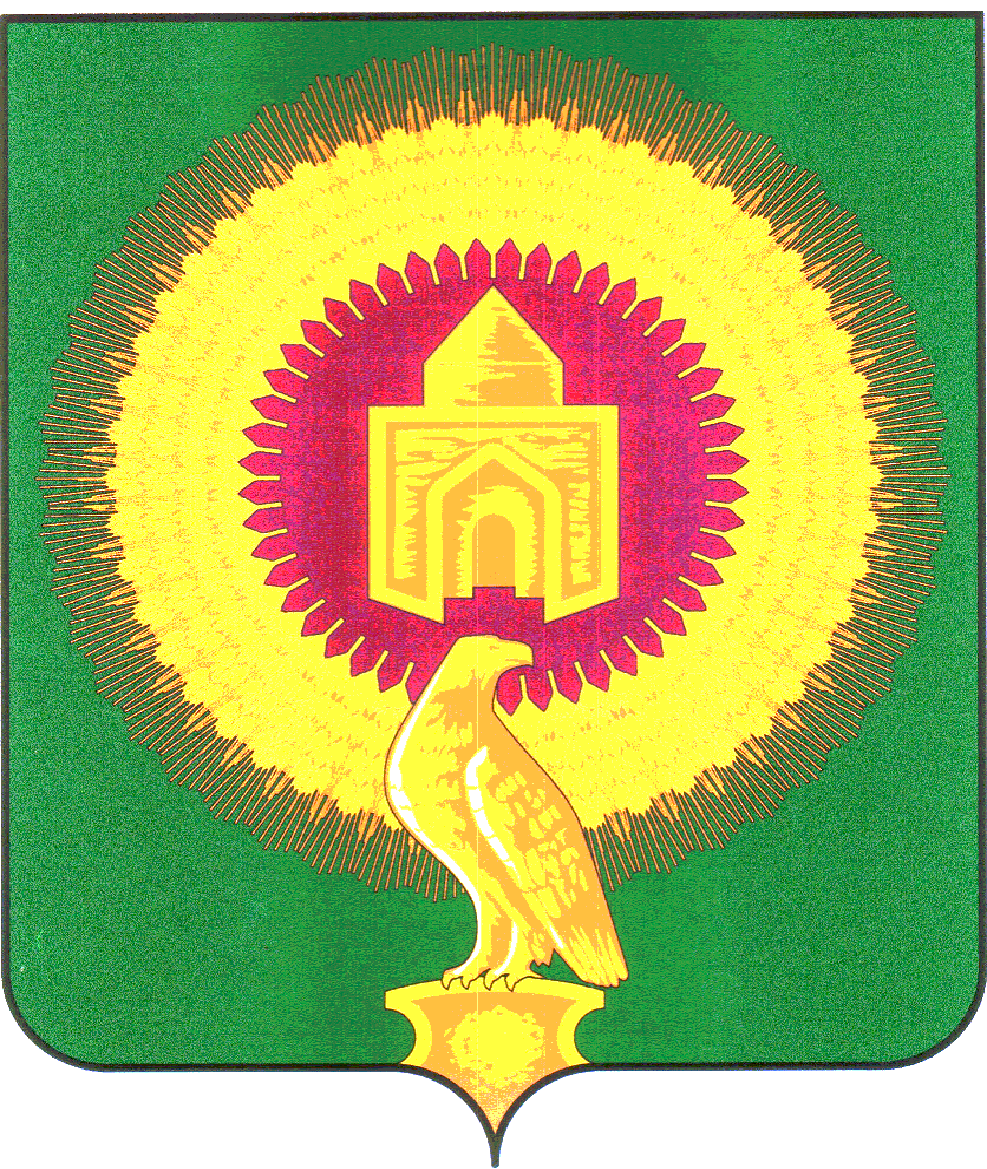 АДМИНИСТРАЦИЯ                                                                       ТОЛСТИНСКОГО СЕЛЬСКОГО ПОСЕЛЕНИЯВАРНЕНСКОГО МУНИЦИПАЛЬНОГО РАЙОНАЧЕЛЯБИНСКОЙ ОБЛАСТИПОСТАНОВЛЕНИЕ